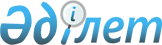 О внесении изменений в состав рабочей группы Евразийской экономической комиссии по проведению оценки регулирующего воздействия проектов решений Евразийской экономической комиссииРаспоряжение Коллегии Евразийской экономической комиссии от 19 февраля 2019 года № 28
      1. Внести в состав рабочей группы Евразийской экономической комиссии по проведению оценки регулирующего воздействия проектов решений Евразийской экономической комиссии, утвержденный Решением Коллегии Евразийской экономической комиссии от 31 марта 2015 г. № 25, следующие изменения:   
      а) включить в состав рабочей группы следующих лиц:  
      От Евразийской экономической комиссии   
      От координаторов бизнес-сообществ государств – членов Евразийского экономического союза   
      б) исключить из состава рабочей группы Куразова А.Н., Чуйко М.Г. и Шаккалиева А.А.  
      2. Настоящее распоряжение вступает в силу с даты его опубликования на официальном сайте Евразийского экономического союза.   
					© 2012. РГП на ПХВ «Институт законодательства и правовой информации Республики Казахстан» Министерства юстиции Республики Казахстан
				
Гросс Юрий Иванович 
–
помощник члена Коллегии (Министра) по техническому регулированию 
Максудян Лили Погосовна
–
заместитель директора Департамента технического регулирования и аккредитации 
Якупбаева Юлия Константиновна 
–
заместитель председателя правления Национальной палаты предпринимателей Республики Казахстан "Атамекен";
      Председатель Коллегии    
Евразийской экономической комиссии

Т. Саркисян    
